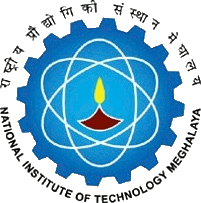 National Institute of Technology MeghalayaAn Institute of National ImportanceNational Institute of Technology MeghalayaAn Institute of National ImportanceNational Institute of Technology MeghalayaAn Institute of National ImportanceNational Institute of Technology MeghalayaAn Institute of National ImportanceNational Institute of Technology MeghalayaAn Institute of National ImportanceNational Institute of Technology MeghalayaAn Institute of National ImportanceNational Institute of Technology MeghalayaAn Institute of National ImportanceNational Institute of Technology MeghalayaAn Institute of National ImportanceNational Institute of Technology MeghalayaAn Institute of National ImportanceNational Institute of Technology MeghalayaAn Institute of National ImportanceNational Institute of Technology MeghalayaAn Institute of National ImportanceNational Institute of Technology MeghalayaAn Institute of National ImportanceNational Institute of Technology MeghalayaAn Institute of National ImportanceNational Institute of Technology MeghalayaAn Institute of National ImportanceNational Institute of Technology MeghalayaAn Institute of National ImportanceNational Institute of Technology MeghalayaAn Institute of National ImportanceNational Institute of Technology MeghalayaAn Institute of National ImportanceNational Institute of Technology MeghalayaAn Institute of National ImportanceNational Institute of Technology MeghalayaAn Institute of National ImportanceNational Institute of Technology MeghalayaAn Institute of National ImportanceCURRICULUMCURRICULUMCURRICULUMCURRICULUMCURRICULUMProgrammeProgrammeProgrammeProgrammeBachelor of Technology in Civil EngineeringBachelor of Technology in Civil EngineeringBachelor of Technology in Civil EngineeringBachelor of Technology in Civil EngineeringBachelor of Technology in Civil EngineeringBachelor of Technology in Civil EngineeringBachelor of Technology in Civil EngineeringBachelor of Technology in Civil EngineeringBachelor of Technology in Civil EngineeringBachelor of Technology in Civil EngineeringBachelor of Technology in Civil EngineeringBachelor of Technology in Civil EngineeringBachelor of Technology in Civil EngineeringYear of RegulationYear of RegulationYear of RegulationYear of RegulationYear of RegulationYear of RegulationYear of Regulation2019-202019-202019-202019-202019-20DepartmentDepartmentDepartmentDepartmentCivil EngineeringCivil EngineeringCivil EngineeringCivil EngineeringCivil EngineeringCivil EngineeringCivil EngineeringCivil EngineeringCivil EngineeringCivil EngineeringCivil EngineeringCivil EngineeringCivil EngineeringSemesterSemesterSemesterSemesterSemesterSemesterSemesterVVVVVCourse CodeCourse Code  Course Name  Course Name  Course Name  Course Name  Course Name  Course Name  Course Name  Course NamePre-RequisitePre-RequisitePre-RequisitePre-RequisiteCredit StructureCredit StructureCredit StructureCredit StructureCredit StructureCredit StructureMarks DistributionMarks DistributionMarks DistributionMarks DistributionMarks DistributionMarks DistributionMarks DistributionMarks DistributionMarks DistributionCE 355CE 355Hydrology and Water Resources Engineering LaboratoryHydrology and Water Resources Engineering LaboratoryHydrology and Water Resources Engineering LaboratoryHydrology and Water Resources Engineering LaboratoryHydrology and Water Resources Engineering LaboratoryHydrology and Water Resources Engineering LaboratoryHydrology and Water Resources Engineering LaboratoryHydrology and Water Resources Engineering LaboratoryNILNILNILNILLLTTPCContinuous AssessmentContinuous AssessmentContinuous AssessmentContinuous AssessmentContinuous AssessmentContinuous AssessmentContinuous AssessmentTotalTotalCE 355CE 355Hydrology and Water Resources Engineering LaboratoryHydrology and Water Resources Engineering LaboratoryHydrology and Water Resources Engineering LaboratoryHydrology and Water Resources Engineering LaboratoryHydrology and Water Resources Engineering LaboratoryHydrology and Water Resources Engineering LaboratoryHydrology and Water Resources Engineering LaboratoryHydrology and Water Resources Engineering LaboratoryNILNILNILNIL00002101 Experiment01 Experiment01 Experiment01 Experiment101010100100Course ObjectivesCourse ObjectivesTo develop the student’s knowledge on various processes ofhydrologic cycle with detail understanding of its components.To develop the student’s knowledge on various processes ofhydrologic cycle with detail understanding of its components.To develop the student’s knowledge on various processes ofhydrologic cycle with detail understanding of its components.To develop the student’s knowledge on various processes ofhydrologic cycle with detail understanding of its components.To develop the student’s knowledge on various processes ofhydrologic cycle with detail understanding of its components.To develop the student’s knowledge on various processes ofhydrologic cycle with detail understanding of its components.To develop the student’s knowledge on various processes ofhydrologic cycle with detail understanding of its components.To develop the student’s knowledge on various processes ofhydrologic cycle with detail understanding of its components.To develop the student’s knowledge on various processes ofhydrologic cycle with detail understanding of its components.To develop the student’s knowledge on various processes ofhydrologic cycle with detail understanding of its components.Course OutcomesCourse OutcomesCourse OutcomesCourse OutcomesCO1CO1Student will be able to understand the various components ofhydrologic cycle that affect the movement of water in the earth.Student will be able to understand the various components ofhydrologic cycle that affect the movement of water in the earth.Student will be able to understand the various components ofhydrologic cycle that affect the movement of water in the earth.Student will be able to understand the various components ofhydrologic cycle that affect the movement of water in the earth.Student will be able to understand the various components ofhydrologic cycle that affect the movement of water in the earth.Student will be able to understand the various components ofhydrologic cycle that affect the movement of water in the earth.Student will be able to understand the various components ofhydrologic cycle that affect the movement of water in the earth.Student will be able to understand the various components ofhydrologic cycle that affect the movement of water in the earth.Student will be able to understand the various components ofhydrologic cycle that affect the movement of water in the earth.Student will be able to understand the various components ofhydrologic cycle that affect the movement of water in the earth.Student will be able to understand the various components ofhydrologic cycle that affect the movement of water in the earth.Course ObjectivesCourse ObjectivesTo provide some knowledge about various forms of precipitationsand representation of hydrological data.To provide some knowledge about various forms of precipitationsand representation of hydrological data.To provide some knowledge about various forms of precipitationsand representation of hydrological data.To provide some knowledge about various forms of precipitationsand representation of hydrological data.To provide some knowledge about various forms of precipitationsand representation of hydrological data.To provide some knowledge about various forms of precipitationsand representation of hydrological data.To provide some knowledge about various forms of precipitationsand representation of hydrological data.To provide some knowledge about various forms of precipitationsand representation of hydrological data.To provide some knowledge about various forms of precipitationsand representation of hydrological data.To provide some knowledge about various forms of precipitationsand representation of hydrological data.Course OutcomesCourse OutcomesCourse OutcomesCourse OutcomesCO2CO2Student will demonstrate the ability to perform analysis andrepresentation of hydrological data.Student will demonstrate the ability to perform analysis andrepresentation of hydrological data.Student will demonstrate the ability to perform analysis andrepresentation of hydrological data.Student will demonstrate the ability to perform analysis andrepresentation of hydrological data.Student will demonstrate the ability to perform analysis andrepresentation of hydrological data.Student will demonstrate the ability to perform analysis andrepresentation of hydrological data.Student will demonstrate the ability to perform analysis andrepresentation of hydrological data.Student will demonstrate the ability to perform analysis andrepresentation of hydrological data.Student will demonstrate the ability to perform analysis andrepresentation of hydrological data.Student will demonstrate the ability to perform analysis andrepresentation of hydrological data.Student will demonstrate the ability to perform analysis andrepresentation of hydrological data.Course ObjectivesCourse ObjectivesTo develop understanding of surface yield and rainfall-runoffmodel.To develop understanding of surface yield and rainfall-runoffmodel.To develop understanding of surface yield and rainfall-runoffmodel.To develop understanding of surface yield and rainfall-runoffmodel.To develop understanding of surface yield and rainfall-runoffmodel.To develop understanding of surface yield and rainfall-runoffmodel.To develop understanding of surface yield and rainfall-runoffmodel.To develop understanding of surface yield and rainfall-runoffmodel.To develop understanding of surface yield and rainfall-runoffmodel.To develop understanding of surface yield and rainfall-runoffmodel.Course OutcomesCourse OutcomesCourse OutcomesCourse OutcomesCO3CO3Student will be able to understand various techniques for measurementof precipitation and estimate abstractions from precipitation.Student will be able to understand various techniques for measurementof precipitation and estimate abstractions from precipitation.Student will be able to understand various techniques for measurementof precipitation and estimate abstractions from precipitation.Student will be able to understand various techniques for measurementof precipitation and estimate abstractions from precipitation.Student will be able to understand various techniques for measurementof precipitation and estimate abstractions from precipitation.Student will be able to understand various techniques for measurementof precipitation and estimate abstractions from precipitation.Student will be able to understand various techniques for measurementof precipitation and estimate abstractions from precipitation.Student will be able to understand various techniques for measurementof precipitation and estimate abstractions from precipitation.Student will be able to understand various techniques for measurementof precipitation and estimate abstractions from precipitation.Student will be able to understand various techniques for measurementof precipitation and estimate abstractions from precipitation.Student will be able to understand various techniques for measurementof precipitation and estimate abstractions from precipitation.Course ObjectivesCourse ObjectivesTo make the student understand hydrologic flood routing.To make the student understand hydrologic flood routing.To make the student understand hydrologic flood routing.To make the student understand hydrologic flood routing.To make the student understand hydrologic flood routing.To make the student understand hydrologic flood routing.To make the student understand hydrologic flood routing.To make the student understand hydrologic flood routing.To make the student understand hydrologic flood routing.To make the student understand hydrologic flood routing.Course OutcomesCourse OutcomesCourse OutcomesCourse OutcomesCO4CO4Student will be able to compute yield from a catchment anddevelop rainfall-runoff model.Student will be able to compute yield from a catchment anddevelop rainfall-runoff model.Student will be able to compute yield from a catchment anddevelop rainfall-runoff model.Student will be able to compute yield from a catchment anddevelop rainfall-runoff model.Student will be able to compute yield from a catchment anddevelop rainfall-runoff model.Student will be able to compute yield from a catchment anddevelop rainfall-runoff model.Student will be able to compute yield from a catchment anddevelop rainfall-runoff model.Student will be able to compute yield from a catchment anddevelop rainfall-runoff model.Student will be able to compute yield from a catchment anddevelop rainfall-runoff model.Student will be able to compute yield from a catchment anddevelop rainfall-runoff model.Student will be able to compute yield from a catchment anddevelop rainfall-runoff model.Course ObjectivesCourse ObjectivesTo provide knowledge about ground water flow and ground waterstorage.To provide knowledge about ground water flow and ground waterstorage.To provide knowledge about ground water flow and ground waterstorage.To provide knowledge about ground water flow and ground waterstorage.To provide knowledge about ground water flow and ground waterstorage.To provide knowledge about ground water flow and ground waterstorage.To provide knowledge about ground water flow and ground waterstorage.To provide knowledge about ground water flow and ground waterstorage.To provide knowledge about ground water flow and ground waterstorage.To provide knowledge about ground water flow and ground waterstorage.Course OutcomesCourse OutcomesCourse OutcomesCourse OutcomesCO5CO5Student will be able to formulate and solve hydrologic floodrouting model.Student will be able to formulate and solve hydrologic floodrouting model.Student will be able to formulate and solve hydrologic floodrouting model.Student will be able to formulate and solve hydrologic floodrouting model.Student will be able to formulate and solve hydrologic floodrouting model.Student will be able to formulate and solve hydrologic floodrouting model.Student will be able to formulate and solve hydrologic floodrouting model.Student will be able to formulate and solve hydrologic floodrouting model.Student will be able to formulate and solve hydrologic floodrouting model.Student will be able to formulate and solve hydrologic floodrouting model.Student will be able to formulate and solve hydrologic floodrouting model.Course ObjectivesCourse ObjectivesCourse OutcomesCourse OutcomesCourse OutcomesCourse OutcomesCO6CO6Student will be able to understand the concept of occurrence ofground water, and its movement and storage beneath the earthStudent will be able to understand the concept of occurrence ofground water, and its movement and storage beneath the earthStudent will be able to understand the concept of occurrence ofground water, and its movement and storage beneath the earthStudent will be able to understand the concept of occurrence ofground water, and its movement and storage beneath the earthStudent will be able to understand the concept of occurrence ofground water, and its movement and storage beneath the earthStudent will be able to understand the concept of occurrence ofground water, and its movement and storage beneath the earthStudent will be able to understand the concept of occurrence ofground water, and its movement and storage beneath the earthStudent will be able to understand the concept of occurrence ofground water, and its movement and storage beneath the earthStudent will be able to understand the concept of occurrence ofground water, and its movement and storage beneath the earthStudent will be able to understand the concept of occurrence ofground water, and its movement and storage beneath the earthStudent will be able to understand the concept of occurrence ofground water, and its movement and storage beneath the earthNo.COsCOsMapping with Program Outcomes (POs)Mapping with Program Outcomes (POs)Mapping with Program Outcomes (POs)Mapping with Program Outcomes (POs)Mapping with Program Outcomes (POs)Mapping with Program Outcomes (POs)Mapping with Program Outcomes (POs)Mapping with Program Outcomes (POs)Mapping with Program Outcomes (POs)Mapping with Program Outcomes (POs)Mapping with Program Outcomes (POs)Mapping with Program Outcomes (POs)Mapping with Program Outcomes (POs)Mapping with Program Outcomes (POs)Mapping with Program Outcomes (POs)Mapping with Program Outcomes (POs)Mapping with Program Outcomes (POs)Mapping with Program Outcomes (POs)Mapping with Program Outcomes (POs)Mapping with Program Outcomes (POs)Mapping with PSOsMapping with PSOsMapping with PSOsMapping with PSOsMapping with PSOsMapping with PSOsNo.COsCOsPO1PO1PO2PO3PO4PO5PO6PO6PO7PO7PO8PO8PO9PO9PO9PO10PO11PO11PO12PO12PSO1PSO1PSO2PSO2PSO2PSO31CO1CO1333000000000000000000000032CO2CO2333000000000000000000000033CO3CO3333000000000000000000000034CO4CO4333000000000000000000000035CO5CO5333000003300000000000000036CO6CO633300000330000000000000003SYLLABUSSYLLABUSSYLLABUSSYLLABUSSYLLABUSSYLLABUSSYLLABUSSYLLABUSSYLLABUSSYLLABUSSYLLABUSSYLLABUSSYLLABUSSYLLABUSSYLLABUSSYLLABUSSYLLABUSSYLLABUSSYLLABUSSYLLABUSSYLLABUSSYLLABUSSYLLABUSSYLLABUSSYLLABUSSYLLABUSSYLLABUSSYLLABUSSYLLABUSNo.ContentContentContentContentContentContentContentContentContentContentContentContentContentContentContentContentContentContentContentContentContentHoursHoursHoursHoursCOsCOsCOs1Introduction to Darcy’s lawIntroduction to Darcy’s lawIntroduction to Darcy’s lawIntroduction to Darcy’s lawIntroduction to Darcy’s lawIntroduction to Darcy’s lawIntroduction to Darcy’s lawIntroduction to Darcy’s lawIntroduction to Darcy’s lawIntroduction to Darcy’s lawIntroduction to Darcy’s lawIntroduction to Darcy’s lawIntroduction to Darcy’s lawIntroduction to Darcy’s lawIntroduction to Darcy’s lawIntroduction to Darcy’s lawIntroduction to Darcy’s lawIntroduction to Darcy’s lawIntroduction to Darcy’s lawIntroduction to Darcy’s lawIntroduction to Darcy’s law02020202CO1 CO2 CO3 CO4 CO5CO6CO1 CO2 CO3 CO4 CO5CO6CO1 CO2 CO3 CO4 CO5CO62Determination of hydraulic conductivityDetermination of hydraulic conductivityDetermination of hydraulic conductivityDetermination of hydraulic conductivityDetermination of hydraulic conductivityDetermination of hydraulic conductivityDetermination of hydraulic conductivityDetermination of hydraulic conductivityDetermination of hydraulic conductivityDetermination of hydraulic conductivityDetermination of hydraulic conductivityDetermination of hydraulic conductivityDetermination of hydraulic conductivityDetermination of hydraulic conductivityDetermination of hydraulic conductivityDetermination of hydraulic conductivityDetermination of hydraulic conductivityDetermination of hydraulic conductivityDetermination of hydraulic conductivityDetermination of hydraulic conductivityDetermination of hydraulic conductivity01010101CO1 CO2 CO3 CO4 CO5CO6CO1 CO2 CO3 CO4 CO5CO6CO1 CO2 CO3 CO4 CO5CO63Steady flow into a well in unconfined aquiferSteady flow into a well in unconfined aquiferSteady flow into a well in unconfined aquiferSteady flow into a well in unconfined aquiferSteady flow into a well in unconfined aquiferSteady flow into a well in unconfined aquiferSteady flow into a well in unconfined aquiferSteady flow into a well in unconfined aquiferSteady flow into a well in unconfined aquiferSteady flow into a well in unconfined aquiferSteady flow into a well in unconfined aquiferSteady flow into a well in unconfined aquiferSteady flow into a well in unconfined aquiferSteady flow into a well in unconfined aquiferSteady flow into a well in unconfined aquiferSteady flow into a well in unconfined aquiferSteady flow into a well in unconfined aquiferSteady flow into a well in unconfined aquiferSteady flow into a well in unconfined aquiferSteady flow into a well in unconfined aquiferSteady flow into a well in unconfined aquifer01010101CO1 CO2 CO3 CO4 CO5CO6CO1 CO2 CO3 CO4 CO5CO6CO1 CO2 CO3 CO4 CO5CO64Steady flow into a well in confined aquiferSteady flow into a well in confined aquiferSteady flow into a well in confined aquiferSteady flow into a well in confined aquiferSteady flow into a well in confined aquiferSteady flow into a well in confined aquiferSteady flow into a well in confined aquiferSteady flow into a well in confined aquiferSteady flow into a well in confined aquiferSteady flow into a well in confined aquiferSteady flow into a well in confined aquiferSteady flow into a well in confined aquiferSteady flow into a well in confined aquiferSteady flow into a well in confined aquiferSteady flow into a well in confined aquiferSteady flow into a well in confined aquiferSteady flow into a well in confined aquiferSteady flow into a well in confined aquiferSteady flow into a well in confined aquiferSteady flow into a well in confined aquiferSteady flow into a well in confined aquifer01010101CO1 CO2 CO3 CO4 CO5CO6CO1 CO2 CO3 CO4 CO5CO6CO1 CO2 CO3 CO4 CO5CO65Measurement of infiltration using double ring infiltrometerMeasurement of infiltration using double ring infiltrometerMeasurement of infiltration using double ring infiltrometerMeasurement of infiltration using double ring infiltrometerMeasurement of infiltration using double ring infiltrometerMeasurement of infiltration using double ring infiltrometerMeasurement of infiltration using double ring infiltrometerMeasurement of infiltration using double ring infiltrometerMeasurement of infiltration using double ring infiltrometerMeasurement of infiltration using double ring infiltrometerMeasurement of infiltration using double ring infiltrometerMeasurement of infiltration using double ring infiltrometerMeasurement of infiltration using double ring infiltrometerMeasurement of infiltration using double ring infiltrometerMeasurement of infiltration using double ring infiltrometerMeasurement of infiltration using double ring infiltrometerMeasurement of infiltration using double ring infiltrometerMeasurement of infiltration using double ring infiltrometerMeasurement of infiltration using double ring infiltrometerMeasurement of infiltration using double ring infiltrometerMeasurement of infiltration using double ring infiltrometer01010101CO1 CO2 CO3 CO4 CO5CO6CO1 CO2 CO3 CO4 CO5CO6CO1 CO2 CO3 CO4 CO5CO66Rainfall measurement using rain gaugeRainfall measurement using rain gaugeRainfall measurement using rain gaugeRainfall measurement using rain gaugeRainfall measurement using rain gaugeRainfall measurement using rain gaugeRainfall measurement using rain gaugeRainfall measurement using rain gaugeRainfall measurement using rain gaugeRainfall measurement using rain gaugeRainfall measurement using rain gaugeRainfall measurement using rain gaugeRainfall measurement using rain gaugeRainfall measurement using rain gaugeRainfall measurement using rain gaugeRainfall measurement using rain gaugeRainfall measurement using rain gaugeRainfall measurement using rain gaugeRainfall measurement using rain gaugeRainfall measurement using rain gaugeRainfall measurement using rain gauge01010101CO1 CO2 CO3 CO4 CO5CO6CO1 CO2 CO3 CO4 CO5CO6CO1 CO2 CO3 CO4 CO5CO67Evaporation measurement using evaporimeterEvaporation measurement using evaporimeterEvaporation measurement using evaporimeterEvaporation measurement using evaporimeterEvaporation measurement using evaporimeterEvaporation measurement using evaporimeterEvaporation measurement using evaporimeterEvaporation measurement using evaporimeterEvaporation measurement using evaporimeterEvaporation measurement using evaporimeterEvaporation measurement using evaporimeterEvaporation measurement using evaporimeterEvaporation measurement using evaporimeterEvaporation measurement using evaporimeterEvaporation measurement using evaporimeterEvaporation measurement using evaporimeterEvaporation measurement using evaporimeterEvaporation measurement using evaporimeterEvaporation measurement using evaporimeterEvaporation measurement using evaporimeterEvaporation measurement using evaporimeter01010101CO1 CO2 CO3 CO4 CO5CO6CO1 CO2 CO3 CO4 CO5CO6CO1 CO2 CO3 CO4 CO5CO68Analysis of rainfall dataAnalysis of rainfall dataAnalysis of rainfall dataAnalysis of rainfall dataAnalysis of rainfall dataAnalysis of rainfall dataAnalysis of rainfall dataAnalysis of rainfall dataAnalysis of rainfall dataAnalysis of rainfall dataAnalysis of rainfall dataAnalysis of rainfall dataAnalysis of rainfall dataAnalysis of rainfall dataAnalysis of rainfall dataAnalysis of rainfall dataAnalysis of rainfall dataAnalysis of rainfall dataAnalysis of rainfall dataAnalysis of rainfall dataAnalysis of rainfall data01010101CO1 CO2 CO3 CO4 CO5CO6CO1 CO2 CO3 CO4 CO5CO6CO1 CO2 CO3 CO4 CO5CO69Analysis of evaporation dataAnalysis of evaporation dataAnalysis of evaporation dataAnalysis of evaporation dataAnalysis of evaporation dataAnalysis of evaporation dataAnalysis of evaporation dataAnalysis of evaporation dataAnalysis of evaporation dataAnalysis of evaporation dataAnalysis of evaporation dataAnalysis of evaporation dataAnalysis of evaporation dataAnalysis of evaporation dataAnalysis of evaporation dataAnalysis of evaporation dataAnalysis of evaporation dataAnalysis of evaporation dataAnalysis of evaporation dataAnalysis of evaporation dataAnalysis of evaporation data01010101CO1 CO2 CO3 CO4 CO5CO6CO1 CO2 CO3 CO4 CO5CO6CO1 CO2 CO3 CO4 CO5CO610Viva-voce and examViva-voce and examViva-voce and examViva-voce and examViva-voce and examViva-voce and examViva-voce and examViva-voce and examViva-voce and examViva-voce and examViva-voce and examViva-voce and examViva-voce and examViva-voce and examViva-voce and examViva-voce and examViva-voce and examViva-voce and examViva-voce and examViva-voce and examViva-voce and exam02020202CO1 CO2 CO3 CO4 CO5CO6CO1 CO2 CO3 CO4 CO5CO6CO1 CO2 CO3 CO4 CO5CO6Total HoursTotal HoursTotal HoursTotal HoursTotal HoursTotal HoursTotal HoursTotal HoursTotal HoursTotal HoursTotal HoursTotal HoursTotal HoursTotal HoursTotal HoursTotal HoursTotal HoursTotal HoursTotal HoursTotal HoursTotal HoursTotal Hours12121212Essential ReadingsEssential ReadingsEssential ReadingsEssential ReadingsEssential ReadingsEssential ReadingsEssential ReadingsEssential ReadingsEssential ReadingsEssential ReadingsEssential ReadingsEssential ReadingsEssential ReadingsEssential ReadingsEssential ReadingsEssential ReadingsEssential ReadingsEssential ReadingsEssential ReadingsEssential ReadingsEssential ReadingsEssential ReadingsEssential ReadingsEssential ReadingsEssential ReadingsEssential ReadingsEssential ReadingsEssential ReadingsEssential ReadingsV. T. Chow, D. R. Maidment and L. W. Mays, “Applied Hydrology”, McGraw Hill, 1st Edition, 1988.V. T. Chow, D. R. Maidment and L. W. Mays, “Applied Hydrology”, McGraw Hill, 1st Edition, 1988.V. T. Chow, D. R. Maidment and L. W. Mays, “Applied Hydrology”, McGraw Hill, 1st Edition, 1988.V. T. Chow, D. R. Maidment and L. W. Mays, “Applied Hydrology”, McGraw Hill, 1st Edition, 1988.V. T. Chow, D. R. Maidment and L. W. Mays, “Applied Hydrology”, McGraw Hill, 1st Edition, 1988.V. T. Chow, D. R. Maidment and L. W. Mays, “Applied Hydrology”, McGraw Hill, 1st Edition, 1988.V. T. Chow, D. R. Maidment and L. W. Mays, “Applied Hydrology”, McGraw Hill, 1st Edition, 1988.V. T. Chow, D. R. Maidment and L. W. Mays, “Applied Hydrology”, McGraw Hill, 1st Edition, 1988.V. T. Chow, D. R. Maidment and L. W. Mays, “Applied Hydrology”, McGraw Hill, 1st Edition, 1988.V. T. Chow, D. R. Maidment and L. W. Mays, “Applied Hydrology”, McGraw Hill, 1st Edition, 1988.V. T. Chow, D. R. Maidment and L. W. Mays, “Applied Hydrology”, McGraw Hill, 1st Edition, 1988.V. T. Chow, D. R. Maidment and L. W. Mays, “Applied Hydrology”, McGraw Hill, 1st Edition, 1988.V. T. Chow, D. R. Maidment and L. W. Mays, “Applied Hydrology”, McGraw Hill, 1st Edition, 1988.V. T. Chow, D. R. Maidment and L. W. Mays, “Applied Hydrology”, McGraw Hill, 1st Edition, 1988.V. T. Chow, D. R. Maidment and L. W. Mays, “Applied Hydrology”, McGraw Hill, 1st Edition, 1988.V. T. Chow, D. R. Maidment and L. W. Mays, “Applied Hydrology”, McGraw Hill, 1st Edition, 1988.V. T. Chow, D. R. Maidment and L. W. Mays, “Applied Hydrology”, McGraw Hill, 1st Edition, 1988.V. T. Chow, D. R. Maidment and L. W. Mays, “Applied Hydrology”, McGraw Hill, 1st Edition, 1988.V. T. Chow, D. R. Maidment and L. W. Mays, “Applied Hydrology”, McGraw Hill, 1st Edition, 1988.V. T. Chow, D. R. Maidment and L. W. Mays, “Applied Hydrology”, McGraw Hill, 1st Edition, 1988.V. T. Chow, D. R. Maidment and L. W. Mays, “Applied Hydrology”, McGraw Hill, 1st Edition, 1988.V. T. Chow, D. R. Maidment and L. W. Mays, “Applied Hydrology”, McGraw Hill, 1st Edition, 1988.V. T. Chow, D. R. Maidment and L. W. Mays, “Applied Hydrology”, McGraw Hill, 1st Edition, 1988.V. T. Chow, D. R. Maidment and L. W. Mays, “Applied Hydrology”, McGraw Hill, 1st Edition, 1988.V. T. Chow, D. R. Maidment and L. W. Mays, “Applied Hydrology”, McGraw Hill, 1st Edition, 1988.V. T. Chow, D. R. Maidment and L. W. Mays, “Applied Hydrology”, McGraw Hill, 1st Edition, 1988.V. T. Chow, D. R. Maidment and L. W. Mays, “Applied Hydrology”, McGraw Hill, 1st Edition, 1988.V. T. Chow, D. R. Maidment and L. W. Mays, “Applied Hydrology”, McGraw Hill, 1st Edition, 1988.V. T. Chow, D. R. Maidment and L. W. Mays, “Applied Hydrology”, McGraw Hill, 1st Edition, 1988.K. Subramanya, “Engineering hydrology”, McGraw Hill, 2nd Edition, 1994.K. Subramanya, “Engineering hydrology”, McGraw Hill, 2nd Edition, 1994.K. Subramanya, “Engineering hydrology”, McGraw Hill, 2nd Edition, 1994.K. Subramanya, “Engineering hydrology”, McGraw Hill, 2nd Edition, 1994.K. Subramanya, “Engineering hydrology”, McGraw Hill, 2nd Edition, 1994.K. Subramanya, “Engineering hydrology”, McGraw Hill, 2nd Edition, 1994.K. Subramanya, “Engineering hydrology”, McGraw Hill, 2nd Edition, 1994.K. Subramanya, “Engineering hydrology”, McGraw Hill, 2nd Edition, 1994.K. Subramanya, “Engineering hydrology”, McGraw Hill, 2nd Edition, 1994.K. Subramanya, “Engineering hydrology”, McGraw Hill, 2nd Edition, 1994.K. Subramanya, “Engineering hydrology”, McGraw Hill, 2nd Edition, 1994.K. Subramanya, “Engineering hydrology”, McGraw Hill, 2nd Edition, 1994.K. Subramanya, “Engineering hydrology”, McGraw Hill, 2nd Edition, 1994.K. Subramanya, “Engineering hydrology”, McGraw Hill, 2nd Edition, 1994.K. Subramanya, “Engineering hydrology”, McGraw Hill, 2nd Edition, 1994.K. Subramanya, “Engineering hydrology”, McGraw Hill, 2nd Edition, 1994.K. Subramanya, “Engineering hydrology”, McGraw Hill, 2nd Edition, 1994.K. Subramanya, “Engineering hydrology”, McGraw Hill, 2nd Edition, 1994.K. Subramanya, “Engineering hydrology”, McGraw Hill, 2nd Edition, 1994.K. Subramanya, “Engineering hydrology”, McGraw Hill, 2nd Edition, 1994.K. Subramanya, “Engineering hydrology”, McGraw Hill, 2nd Edition, 1994.K. Subramanya, “Engineering hydrology”, McGraw Hill, 2nd Edition, 1994.K. Subramanya, “Engineering hydrology”, McGraw Hill, 2nd Edition, 1994.K. Subramanya, “Engineering hydrology”, McGraw Hill, 2nd Edition, 1994.K. Subramanya, “Engineering hydrology”, McGraw Hill, 2nd Edition, 1994.K. Subramanya, “Engineering hydrology”, McGraw Hill, 2nd Edition, 1994.K. Subramanya, “Engineering hydrology”, McGraw Hill, 2nd Edition, 1994.K. Subramanya, “Engineering hydrology”, McGraw Hill, 2nd Edition, 1994.K. Subramanya, “Engineering hydrology”, McGraw Hill, 2nd Edition, 1994.Supplementary ReadingsSupplementary ReadingsSupplementary ReadingsSupplementary ReadingsSupplementary ReadingsSupplementary ReadingsSupplementary ReadingsSupplementary ReadingsSupplementary ReadingsSupplementary ReadingsSupplementary ReadingsSupplementary ReadingsSupplementary ReadingsSupplementary ReadingsSupplementary ReadingsSupplementary ReadingsSupplementary ReadingsSupplementary ReadingsSupplementary ReadingsSupplementary ReadingsSupplementary ReadingsSupplementary ReadingsSupplementary ReadingsSupplementary ReadingsSupplementary ReadingsSupplementary ReadingsSupplementary ReadingsSupplementary ReadingsSupplementary ReadingsV. P. Singh, “Elementary Hydrology”, Englewood Cliffs, NJ : Prentice Hall, 1st Edition, 1992.V. P. Singh, “Elementary Hydrology”, Englewood Cliffs, NJ : Prentice Hall, 1st Edition, 1992.V. P. Singh, “Elementary Hydrology”, Englewood Cliffs, NJ : Prentice Hall, 1st Edition, 1992.V. P. Singh, “Elementary Hydrology”, Englewood Cliffs, NJ : Prentice Hall, 1st Edition, 1992.V. P. Singh, “Elementary Hydrology”, Englewood Cliffs, NJ : Prentice Hall, 1st Edition, 1992.V. P. Singh, “Elementary Hydrology”, Englewood Cliffs, NJ : Prentice Hall, 1st Edition, 1992.V. P. Singh, “Elementary Hydrology”, Englewood Cliffs, NJ : Prentice Hall, 1st Edition, 1992.V. P. Singh, “Elementary Hydrology”, Englewood Cliffs, NJ : Prentice Hall, 1st Edition, 1992.V. P. Singh, “Elementary Hydrology”, Englewood Cliffs, NJ : Prentice Hall, 1st Edition, 1992.V. P. Singh, “Elementary Hydrology”, Englewood Cliffs, NJ : Prentice Hall, 1st Edition, 1992.V. P. Singh, “Elementary Hydrology”, Englewood Cliffs, NJ : Prentice Hall, 1st Edition, 1992.V. P. Singh, “Elementary Hydrology”, Englewood Cliffs, NJ : Prentice Hall, 1st Edition, 1992.V. P. Singh, “Elementary Hydrology”, Englewood Cliffs, NJ : Prentice Hall, 1st Edition, 1992.V. P. Singh, “Elementary Hydrology”, Englewood Cliffs, NJ : Prentice Hall, 1st Edition, 1992.V. P. Singh, “Elementary Hydrology”, Englewood Cliffs, NJ : Prentice Hall, 1st Edition, 1992.V. P. Singh, “Elementary Hydrology”, Englewood Cliffs, NJ : Prentice Hall, 1st Edition, 1992.V. P. Singh, “Elementary Hydrology”, Englewood Cliffs, NJ : Prentice Hall, 1st Edition, 1992.V. P. Singh, “Elementary Hydrology”, Englewood Cliffs, NJ : Prentice Hall, 1st Edition, 1992.V. P. Singh, “Elementary Hydrology”, Englewood Cliffs, NJ : Prentice Hall, 1st Edition, 1992.V. P. Singh, “Elementary Hydrology”, Englewood Cliffs, NJ : Prentice Hall, 1st Edition, 1992.V. P. Singh, “Elementary Hydrology”, Englewood Cliffs, NJ : Prentice Hall, 1st Edition, 1992.V. P. Singh, “Elementary Hydrology”, Englewood Cliffs, NJ : Prentice Hall, 1st Edition, 1992.V. P. Singh, “Elementary Hydrology”, Englewood Cliffs, NJ : Prentice Hall, 1st Edition, 1992.V. P. Singh, “Elementary Hydrology”, Englewood Cliffs, NJ : Prentice Hall, 1st Edition, 1992.V. P. Singh, “Elementary Hydrology”, Englewood Cliffs, NJ : Prentice Hall, 1st Edition, 1992.V. P. Singh, “Elementary Hydrology”, Englewood Cliffs, NJ : Prentice Hall, 1st Edition, 1992.V. P. Singh, “Elementary Hydrology”, Englewood Cliffs, NJ : Prentice Hall, 1st Edition, 1992.V. P. Singh, “Elementary Hydrology”, Englewood Cliffs, NJ : Prentice Hall, 1st Edition, 1992.V. P. Singh, “Elementary Hydrology”, Englewood Cliffs, NJ : Prentice Hall, 1st Edition, 1992.D. K. Tood and L. W. Mays, “Ground Water Hydrology”, Wiley India Pvt. Ltd, 3rd Edition, 2004.D. K. Tood and L. W. Mays, “Ground Water Hydrology”, Wiley India Pvt. Ltd, 3rd Edition, 2004.D. K. Tood and L. W. Mays, “Ground Water Hydrology”, Wiley India Pvt. Ltd, 3rd Edition, 2004.D. K. Tood and L. W. Mays, “Ground Water Hydrology”, Wiley India Pvt. Ltd, 3rd Edition, 2004.D. K. Tood and L. W. Mays, “Ground Water Hydrology”, Wiley India Pvt. Ltd, 3rd Edition, 2004.D. K. Tood and L. W. Mays, “Ground Water Hydrology”, Wiley India Pvt. Ltd, 3rd Edition, 2004.D. K. Tood and L. W. Mays, “Ground Water Hydrology”, Wiley India Pvt. Ltd, 3rd Edition, 2004.D. K. Tood and L. W. Mays, “Ground Water Hydrology”, Wiley India Pvt. Ltd, 3rd Edition, 2004.D. K. Tood and L. W. Mays, “Ground Water Hydrology”, Wiley India Pvt. Ltd, 3rd Edition, 2004.D. K. Tood and L. W. Mays, “Ground Water Hydrology”, Wiley India Pvt. Ltd, 3rd Edition, 2004.D. K. Tood and L. W. Mays, “Ground Water Hydrology”, Wiley India Pvt. Ltd, 3rd Edition, 2004.D. K. Tood and L. W. Mays, “Ground Water Hydrology”, Wiley India Pvt. Ltd, 3rd Edition, 2004.D. K. Tood and L. W. Mays, “Ground Water Hydrology”, Wiley India Pvt. Ltd, 3rd Edition, 2004.D. K. Tood and L. W. Mays, “Ground Water Hydrology”, Wiley India Pvt. Ltd, 3rd Edition, 2004.D. K. Tood and L. W. Mays, “Ground Water Hydrology”, Wiley India Pvt. Ltd, 3rd Edition, 2004.D. K. Tood and L. W. Mays, “Ground Water Hydrology”, Wiley India Pvt. Ltd, 3rd Edition, 2004.D. K. Tood and L. W. Mays, “Ground Water Hydrology”, Wiley India Pvt. Ltd, 3rd Edition, 2004.D. K. Tood and L. W. Mays, “Ground Water Hydrology”, Wiley India Pvt. Ltd, 3rd Edition, 2004.D. K. Tood and L. W. Mays, “Ground Water Hydrology”, Wiley India Pvt. Ltd, 3rd Edition, 2004.D. K. Tood and L. W. Mays, “Ground Water Hydrology”, Wiley India Pvt. Ltd, 3rd Edition, 2004.D. K. Tood and L. W. Mays, “Ground Water Hydrology”, Wiley India Pvt. Ltd, 3rd Edition, 2004.D. K. Tood and L. W. Mays, “Ground Water Hydrology”, Wiley India Pvt. Ltd, 3rd Edition, 2004.D. K. Tood and L. W. Mays, “Ground Water Hydrology”, Wiley India Pvt. Ltd, 3rd Edition, 2004.D. K. Tood and L. W. Mays, “Ground Water Hydrology”, Wiley India Pvt. Ltd, 3rd Edition, 2004.D. K. Tood and L. W. Mays, “Ground Water Hydrology”, Wiley India Pvt. Ltd, 3rd Edition, 2004.D. K. Tood and L. W. Mays, “Ground Water Hydrology”, Wiley India Pvt. Ltd, 3rd Edition, 2004.D. K. Tood and L. W. Mays, “Ground Water Hydrology”, Wiley India Pvt. Ltd, 3rd Edition, 2004.D. K. Tood and L. W. Mays, “Ground Water Hydrology”, Wiley India Pvt. Ltd, 3rd Edition, 2004.D. K. Tood and L. W. Mays, “Ground Water Hydrology”, Wiley India Pvt. Ltd, 3rd Edition, 2004.